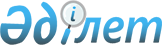 О передаче оружия Министерством обороны Республики Казахстан в Министерство внутренних дел Республики КазахстанПостановление Правительства Республики Казахстан от 3 декабря 2004 года N 1260      Правительство Республики Казахстан ПОСТАНОВЛЯЕТ: 

      1. Министерству обороны Республики Казахстан в установленном законодательством порядке передать Министерству внутренних дел Республики Казахстан оружие согласно приложению. 

      2. Настоящее постановление вступает в силу со дня подписания.       Премьер-Министр 

      Республики Казахстан Приложение            

к постановлению Правительства   

Республики Казахстан       

от 3 декабря 2004 года N 1260    

Перечень оружия, 

передаваемого Министерством обороны Республики Казахстан 

в Министерство внутренних дел Республики Казахстан ___________________________________________________________________ 

 N !      Наименование      ! Ед.  !  Кол-во  !    Категория 

п/п!         оружия         ! изм. !          ! 

------------------------------------------------------------------- 

 1 !           2            !   3  !     4    !        5 

------------------------------------------------------------------- 

 1. 9 мм пистолет Макарова    ед.    17000            2 

 2. Пулемет РПК (ручной 

    пулемет Калашникова)      ед.       15            2 

 3. Пулемет РПК-74 

    (ручной пулемет 

    Калашникова)              ед.       15            2 

 4. Автомат АК-74 

    (автомат Калашникова)     ед.     2500            2 

------------------------------------------------------------------- 
					© 2012. РГП на ПХВ «Институт законодательства и правовой информации Республики Казахстан» Министерства юстиции Республики Казахстан
				